EGLISE PROTESTANTE UNIE DE LYON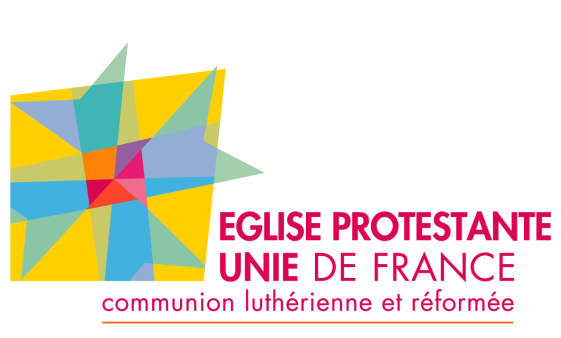 Paroisse de Lyon Sud-Ouest – Oullins/GivorsPOUVOIR ASSEMBLEE GENERALE ANNUELLE du 10 mars 2024A nous renvoyer par courrier ou par e-mail ( francoise.sternberger2@orange.fr ) à l’adresse ci-après : Je soussigné(e) ------------------------------------------------------------domicilié(e) à ----------------------------------------------------------------------donne pouvoir à ---------------------------------------------------------------------------pour me représenter à l’Assemblée Générale Annuelle  de notre Paroisse Oullins-Givors convoquée pour le dimanche 10 Mars 2024 à 10h, au 7, rue de la Sarra, 69600 Oullins avec l’ordre du jour suivant :1) Accueil, chant2) Lecture du rapport sur la vie de l’Église.3) Lecture du rapport financier 4) Approbation des comptes de la paroisse de l'année 2023, affectation du résultat et quitus au Conseil de paroisse5) Vote du budget de la paroisse pour cette année 20246) Vote du nouveau conseil presbytéral.7) Présentation du projet de règlement intérieur de l’EPUDL8) Catéchèse œcuménique : 50 ans9) Questions diverses10) ApéritifEn conséquence, assister à cette assemblée, signer la feuille de présence et toute autre pièce éventuelle, prendre part à toutes les délibérations et émettre tous votes sur les questions inscrites à l'ordre du jour.Fait à ------------------------   le ----/----/2024             Signature------------------------------------------------------------------------------------------------------------------------------------------------------------------------EGLISE PROTESTANTE UNIE DE LYONParoisse de Lyon Sud-Ouest – Oullins/GivorsPOUVOIR ASSEMBLEE GENERALE ANNUELLE du 10 mars 2024A nous renvoyer par courrier ou par e-mail ( francoise.sternberger2@orange.fr ) à l’adresse ci-après: Je soussigné(e) ------------------------------------------------------------domicilié(e) à ----------------------------------------------------------------------donne pouvoir à ---------------------------------------------------------------------------pour me représenter à l’Assemblée Générale Annuelle  de notre Paroisse Oullins-Givors convoquée pour le dimanche 10 Mars 2024 à 10h, au 7, rue de la Sarra, 69600 Oullins avec l’ordre du jour suivant :1) Accueil, chant2) Lecture du rapport sur la vie de l’Église.3) Lecture du rapport financier 4) Approbation des comptes de la paroisse de l'année 2023, affectation du résultat et quitus au Conseil de paroisse5) Vote du budget de la paroisse pour cette année 20246) Vote du nouveau conseil presbytéral.7) Présentation du projet de règlement intérieur de l’EPUDL8) Catéchèse œcuménique : 50 ans9) Questions diverses10) Apéritif En conséquence, assister à cette assemblée, signer la feuille de présence et toute autre pièce éventuelle, prendre part à toutes les délibérations et émettre tous votes sur les questions inscrites à l'ordre du jour.Fait à ------------------------   le ----/----/2024             Signature